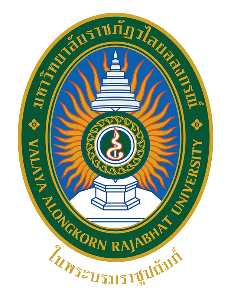 แบบฟอร์มการแจ้งกิจกรรมของคณะ และหน่วยงานมหาวิทยาลัยราชภัฏวไลยอลงกรณ์ ในพระบรมราชูปถัมภ์ชื่อคณะ/หน่วยงาน...................................................................................................................................................................โทร........................................................* หมายเหตุ วันที่จัดกิจกรรมผ่านไปแล้ว ไม่ต้องกรอกลงตารางปฏิทินค่ะผู้ให้ข้อมูล..........................................................................................ลงวันที่................................................................................................วัน/เดือน/ปีที่จัดกิจกรรมเวลาชื่อกิจกรรมรายละเอียดการจัดกิจกรรมสถานที่จัดกิจกรรมผู้เข้าร่วมกิจกรรมหมายเหตุ